بسمه تعالی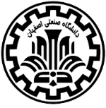 دانشگاه صنعتی اصفهاندانشکده مهندسی صنایع وسیستم‌هافرم اعلام آمادگی دفاع از پروژه کارشناسیتاریخ: ..............................معاون محترم آموزشی دانشکدهجناب آقای دکتربا سلاماحتراماً به استحضار میرساند، پروژه کارشناسی خانم/آقای                                     به شماره دانشجویی                      که به راهنمایی اینجانب                                  تهیه و تایپ شده است، آماده و قابل دفاع میباشد. خواهشمند است نسبت به تعیین داور و اعلام زمان مناسب برگزاری جلسه دفاعیه پروژه دستور لازم مبذول فرمایید.موضوع پروژه:امضاء دانشجو				امضاء استاد راهنما